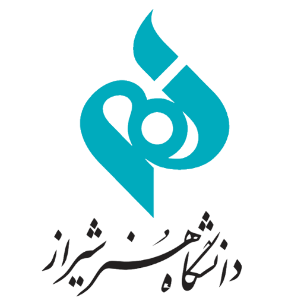 بسمه تعالیتاریخفرم گزارش فرصت مطالعاتی در جامعه و صنعتهیات علمی گرامی؛ کلیه دستاوردهای پژوهشی و برون داد علمی فرصت مطالعاتی استفاده شده در مطالعات واحد عملیاتی را به ترتیب زمان اجرا تکمیل و همراه با گواهی واحد عملیاتی از طریق اتوماسیون اداری به دفتر کارآفرینی و ارتباط با صنعت ارسال کنید.مشخصات هیات علمی:نام و نام خانوادگی: 						گروه آموزشی:مشخصات فرصت مطالعاتی:  نوع فرصت مطالعاتی:		اجباری      	اختیاری     	پاره وقت    	تمام وقتنام واحد عملیاتی:تاریخ شروع:تاریخ خاتمه:شرح دستاورد (ابداع روش، اختراع، ...)شرح گزارش:امضااین قسمت توسط شورای پژوهش دانشگاه پر شود:شرح گزارش فرصت مطالعاتی خانم/آقای                                              عضو هیات علمی گروه                      در جلسه مورخ                               مطرح و                                پذیرفته شد                             پذیرفته نشدتوضیحاتنام و نام خانوادگی مدیر پژوهش                                 تاریخ                                   امضا